Ардатовский аграрный техникум сегодня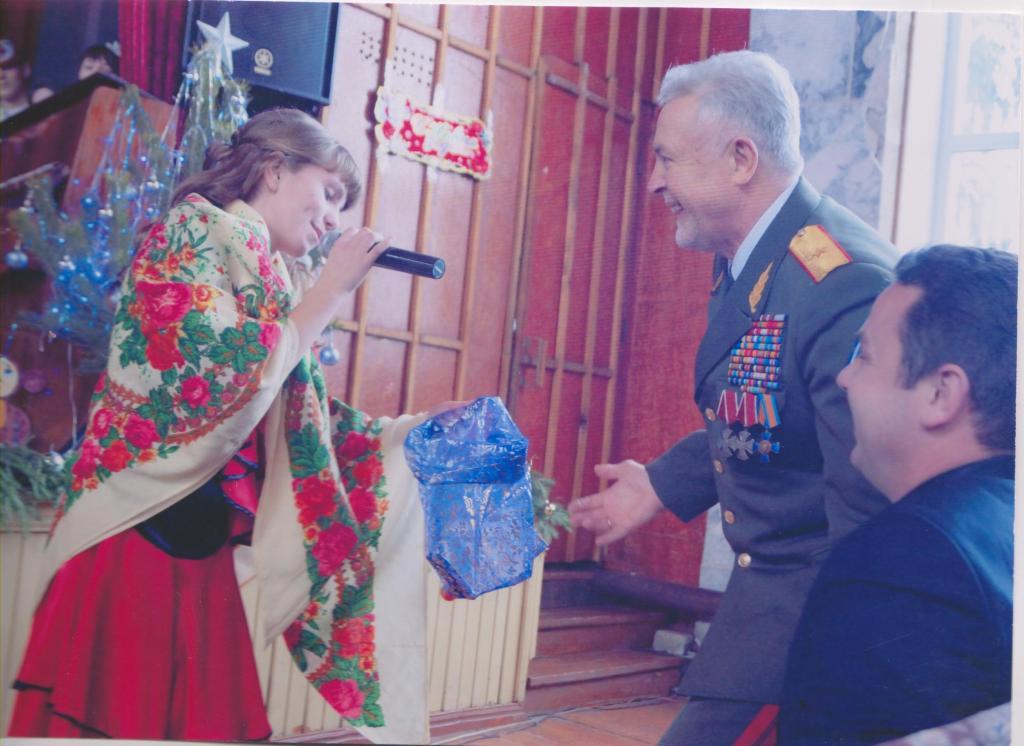 В 2017 году исполнится 100 лет с момента основания Ардатовского аграрного техникума. Это старейшее заведение республики. За это время было много пережито, сделано, достигнуто… Сегодня техникумы есть почти в каждом районе. Тем не менее, авторитет техникума очень высок, и сюда приезжают учиться ребята не только из сёл Ардатовского района, но и из соседних регионов.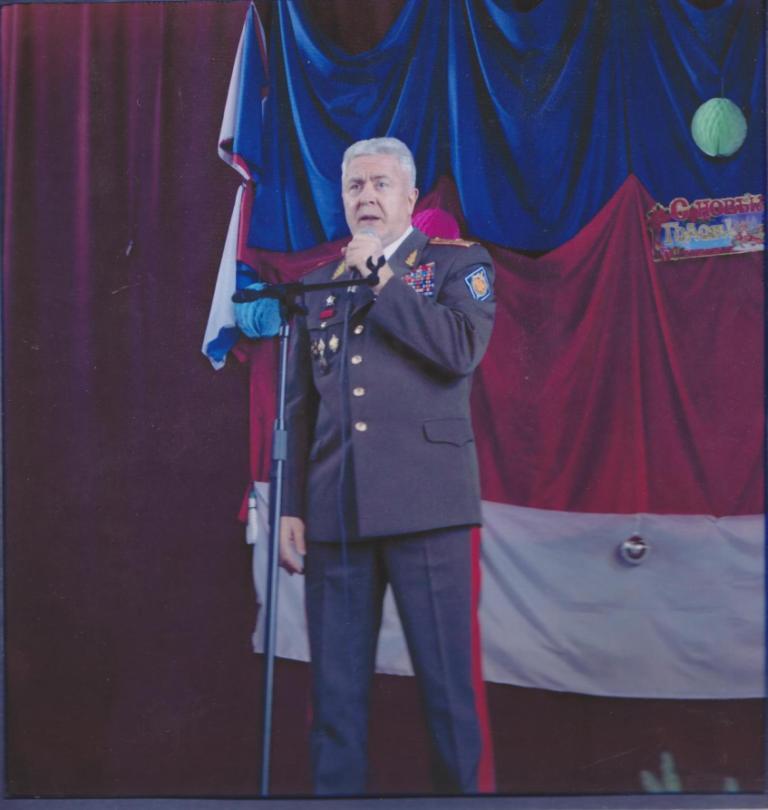 Училище окончил и генерал-майор, почетный гражданин города Ардатова Ю.П.Сапунов, благодарный ученик каждый свой приезд встречается с педагогами и учащимися, дарит подарки.Юрий Павлович Сапунов, в 2004-2006 г.г. руководитель Управления по борьбе с международным терроризмом ФСБ России, генерал-майор.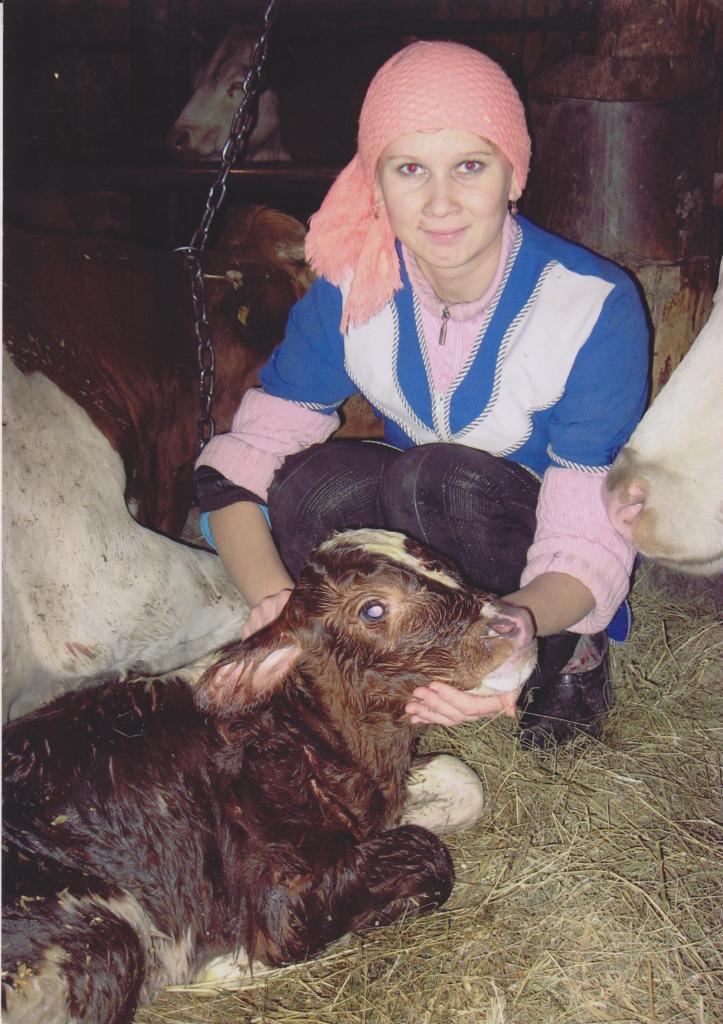  	На летний период создаются сельскохозяйственные студенческие отряды, обучающие имеют возможность в не только закрепить знания практическим путем, но и заработать деньги. Так что в период острой безработицы наши студенты чувствуют себя уверенными в завтрашнем дне!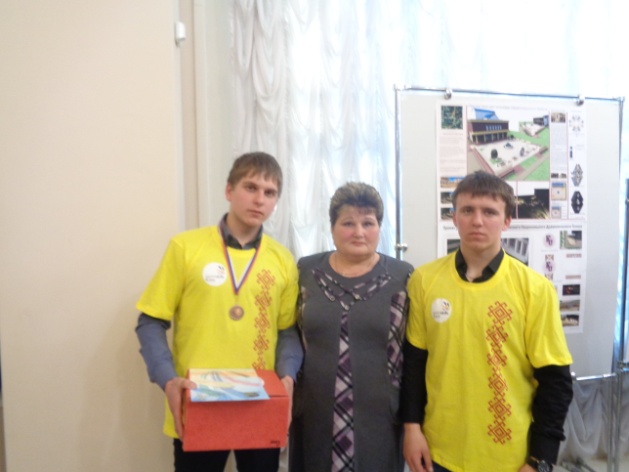 В техникуме работают спортивные секции, кружки технического творчества, художественная самодеятельность. Мы гордимся своими учащимися, спортсменами, призерами олимпиад, дипломантами конкурсов. Успехов и побед добиваются наши спортсмены в таких видах спорта как мини-футбол, волейбол, гири, армрестлинг.  Художественная самодеятельность учащихся - одна из лучших в республике. Учащиеся принимают участие в зональных и республиканских конкурсах и год от года выступают всё успешнее и успешнее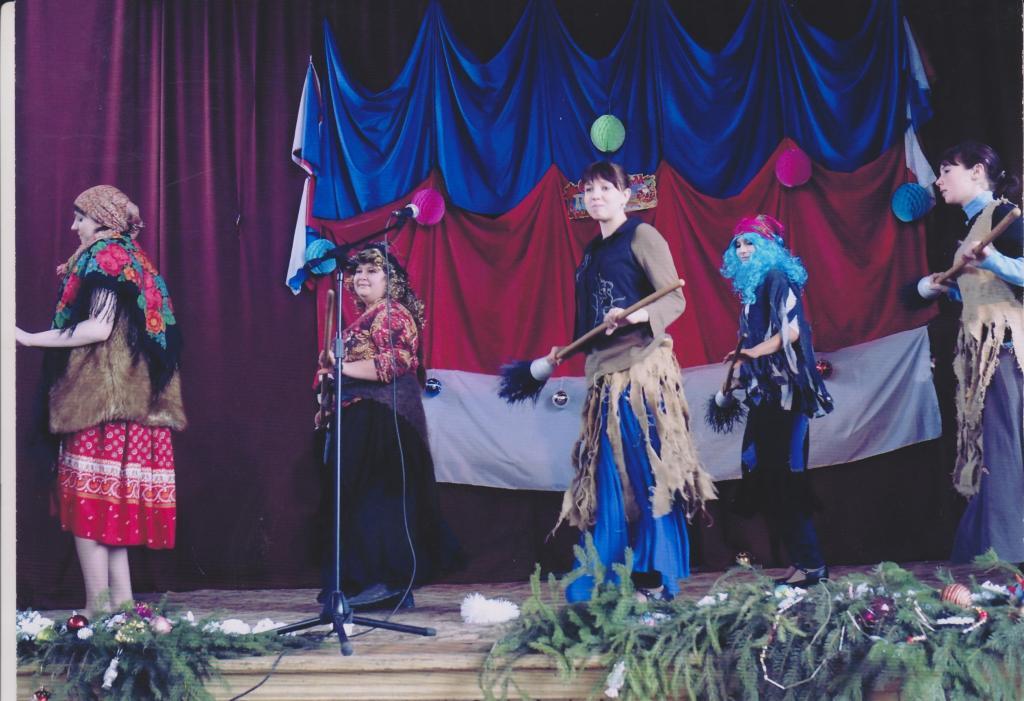 Сегодня техникум – это динамическая команда единомышленников нацеленная на реализацию поставленных задач.Директор – Котов Юрий НиколаевичЗавуч по учебной работе – Горохова Галина МихайловнаЗавуч по воспитательной работе – Лукина Елена БорисовнаТелефон 8 (83431) 33-480Адрес эл. почты: agrotehnikumard8@mail.ruАдрес: 431860 РМ г. Ардатов, ул. Полевая, д. 